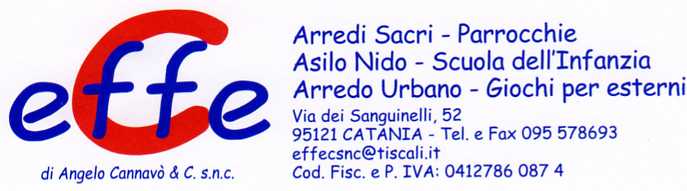 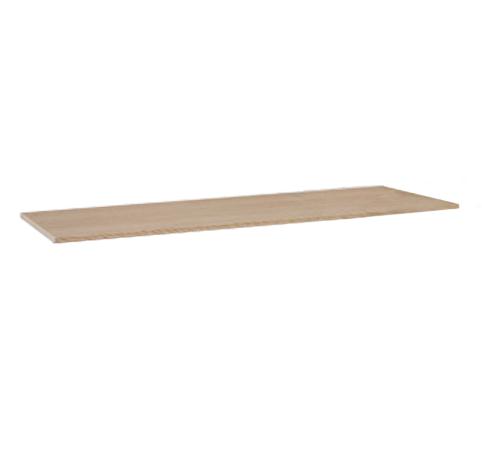 Descrizione:Top per armadi e contenitori bassi, medi e alti.Disponibile in varie finiture di colore ed in diverseprofondità e lunghezze.Colori Disponibili:Wengè / Noce / Larice Reale / Grigio Chiaro /AlluminioDisponibile anche Lunghezza 270 = 60,00 €Prezzi per Profondità 35 cm :Lunghezza 45 = 10,50 €Lunghezza 90 =17.50 €Lunghezza 135 = 27.00 €Lunghezza 180 = 35.00 €Lunghezza 225 = 45.50 €Lunghezza 270 = 53.00 €Categoria: Armadi per ufficioCodice: 21900